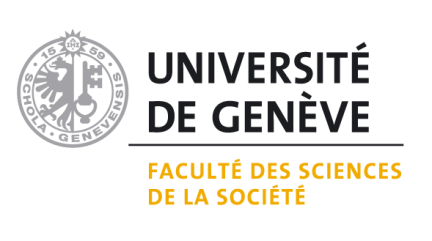      CONTRAT D'ETUDES DE MOBILITE1) Préciser les crédits tels qu'indiqués par l'Université d'accueil2) Préciser le type d'enseignement (obligatoire, à choix, à option en faculté, options libres, …)Equivalence: 1 crédit Uni accueil = _____ crédits ECTS UNIGE(Pour rappel: 1 crédit ECTS = 25-30 heures de travail par terme, y compris heures de cours et travail personnel)Date et signature du-de la Conseiller-ère aux études : __________________________________NOM/Prénom de l'étudiant-e : Université d'accueil:Niveau:                □ Bachelor                   □ Master           Cursus UNIGE:Semestre(s) de séjour:     □ Automne        □ Printemps         20____Semestre(s) de séjour:     □ Automne        □ Printemps         20____Enseignements à suivre en mobilitéEnseignements à suivre en mobilitéEnseignements à suivre en mobilitéEnseignements équivalents SdSEnseignements équivalents SdSEnseignements équivalents SdSEnseignements équivalents SdSCodeIntituléCrédits 1) (Uni accueil)Code SdSÉquivalenceType 2)Crédits ECTS UNIGETOTAL CREDITS UNI ACCUEILTOTAL CREDITS UNI ACCUEILTOTAL DES CREDITS ECTS UNIGETOTAL DES CREDITS ECTS UNIGETOTAL DES CREDITS ECTS UNIGE